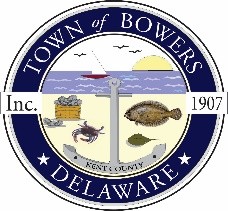 The Town of Bowers
3357 Main St. 
Frederica, DE   19946
(302) 572-9000
bowersbeach.delaware.govMEETING MINUTESThe meeting was called to order at 7:12 pm on July 9, 2020 by Mayor Ada Puzzo via Zoom. Council members present: Shirley Pennington, Bob McDevitt and Marty Manning.The Pledge of Allegiance was recited in unison.Minutes:The minutes were prepared and available in printed form by Secretary Shirley Pennington.There was a motion made by Marty Manning, seconded by Bob McDevitt to approve the June 2020 minutes.  Motion carried.Treasurer’s Report:The treasurer's report was given by Marty Manning.A motion was made by Shirley Pennington, seconded by Bob McDevitt to accept the June 2020 Treasurer's Reports  Motion carried.DISCUSSION AND POSSIBLE ACTIONDiscussion on setting a date for a meet and greet the candidates running for Mayor and Council.  All Candidates agreed to July 25th @2:00 pm outside at the museum.COMMITTEE REPORTS Parks & Recreation: No ReportPlanning: No ReportStreets: No ReportBoard of Adjustments:  No Report Zoning Code Revisions:  There will be a hearing concerning 220 Cooper Avenue.There is also a partition of the Shore lots.  A map was shown to explain what was being proposed.  There were a few questions on the matter from residents.Code Enforcement: No ReportParking Lot:  Anthony Gonzon (DNREC) reported that you can see the grass that is growing and the trees that have been planted.  They encountered issues with the paving job and are working to resolve them.  May is the goal for completion.  Anthony shared and explained some photos of the park.Phase 2 will be to repave the current paved area and correct the issues with the drainage ditches.  They will be creating a better drainage system during this phase.  He will have something more concrete to share with council for the August meeting.  We have until April to use the money.  Anthony explained that all the prep work that was needed for this phase is partially complete.  All the of the property owners granted permission to relocate the ditches.  DNREC will cover 100% of the design work, survey work, and paving.  No money will be coming from the Town.  The Town did however ask for an extension. There were some questions from residents and Anthony explained that they can only manage properties that they own.OLD BUSINESSNo old business to discuss at this time.NEW BUSINESSBudget - Marty and Ada went over the budget.  They explained the income versus the expenses. They also explained the grant reimbursement that paid for the engineering fees and reminded everyone that we have to pay out the money first and then are reimbursed.There will not be a community park expense in 2021.  We will have additional lawn care expense in 2021.  Projections were discussed for 2021.A question was asked about the park on Church Street.  Steve Koerner stated that there are a few things that need to be fixed such as the fencing, trees that need to be trimmed, the ditch that drains has fragmitis.  Tink and Bob will meet with him at the park to discuss what needs to be done.Elections - The elections will be held August 1, 2020 which is a Saturday from 2 to 7 pm.We have two candidates running for Mayor and three candidates running for two council seats.  We have a Board of Elections which will consist of : Judy Martin, Doug Shuck, and Carrie Friend.  We also have poll workers who are Marylisa Manning, Shirley Czerwinski, and Jim Martin.  The BOE will have a many voter certifications done as they can prior to election day.  You will still be able to fill out the voter registration the day of the election as well.Museum - The museum was open two weeks ago but has since closed due to the recent spikes in Covid-19 numbers.  They also cancelled Heritage Day for this year as well.OPEN DISCUSSIONA question was asked about creating an easier walk way that is away from the dune on the beach.  Mayor Ada explained that we cannot reduce the dune as it would create a breach and increase the risk of flooding.  Vice-Mayor Ryan has requested additional funding for additional fencing that would also help with the issue of where people walk.NEXT MEETING AND ADJOURNMENTThere being no further business, a motion was made by Shirley Pennington, seconded by Marty Manning to adjourn the meeting at 8:26 pm. Motion Carried.The next town meeting will be held on August 13, 2020 starting at 7:00 pm and will be held via Zoom.Town Meetings are held the second Thursday of each month unless changed by the Mayor.Respectfully submitted,Shirley A. PenningtonSecretary